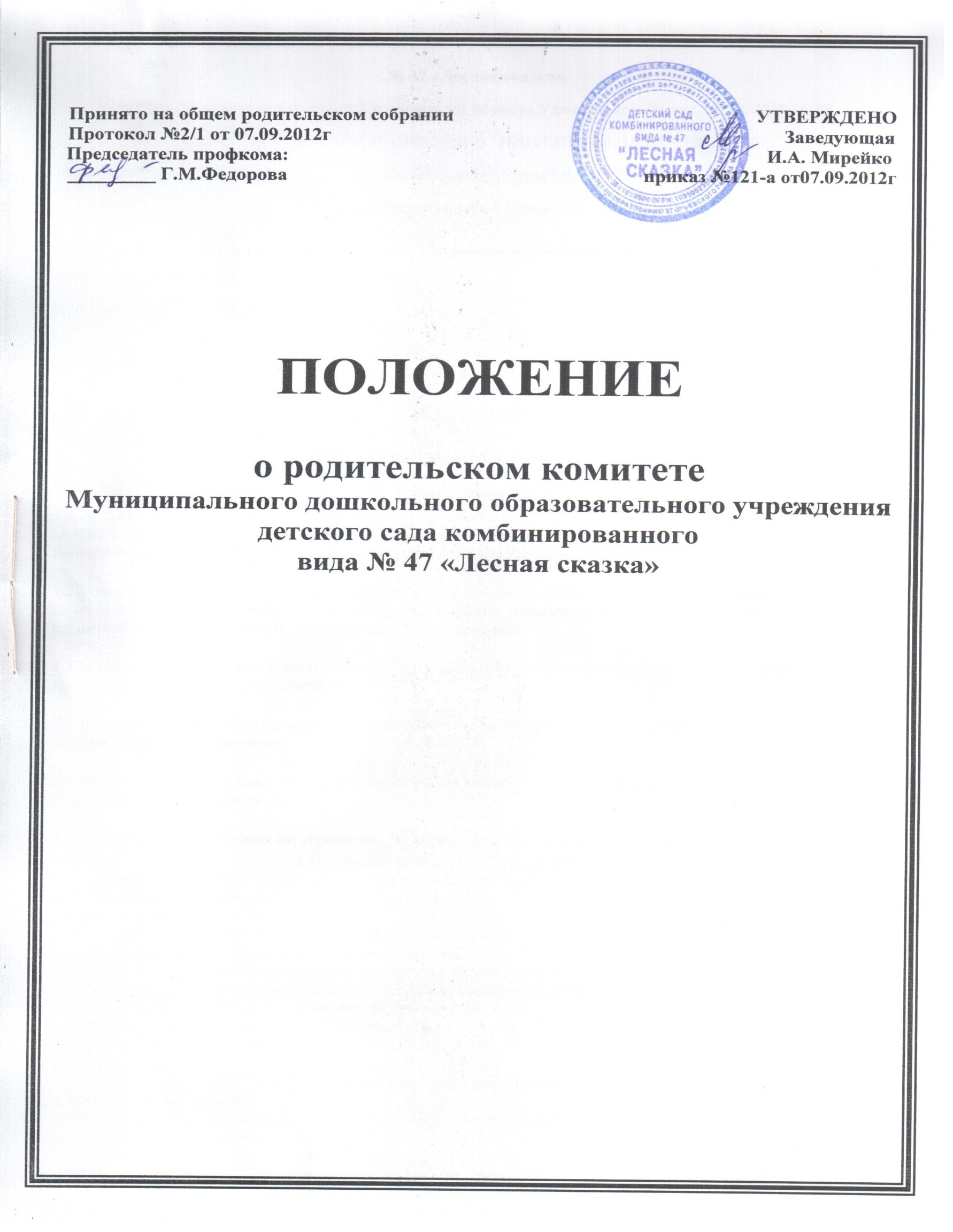 Муниципальное дошкольное образовательное учреждение детский сад комбинированного вида № 47 «Лесная сказка»140304, Московская область, г. Егорьевск, ул. Майора Удачина, дом 7а, тел.: 8(49640)3-26-86ОКПО: 53947061 ОГРН 1035002355640   ИНН/КПП:  5011019500/501101001    E-mail: leskaz.47@mail.ruСайт:lesskazka-47.narod.ruПринято на Общем родительском собрании                                                                          УтвержденоПротокол №__от_____ 2012 г                                                                                                    Заведующая          Председатель профкома:                                                                                           ____________ И.А.Мирейко _____________ Г.М.Федорова                                                                         Приказ №__ от __________2012г                                                                                             ПОЛОЖЕНИЕ о Родительском комитете1. Общее положение1.1.Настоящее положение разработано для муниципального дошкольного образовательного учреждения детского сада комбинированного вида №47 «Лесная сказка» Семейным кодексом РФ (ст. 12), Типовым положением о дошкольном образовательном учреждении, Уставом учреждения. 1.2.Родительский комитет - постоянный коллегиальный орган общественного самоуправления учреждения, действующий в целях развития и совершенствования образовательного и воспитательного процесса, взаимодействия родительской общественности и учреждения.1.3.В состав Родительского комитета входят представители родителей (законных представителей) воспитанников от каждой возрастной группы.1.4.Решения Родительского комитета рассматриваются на Педагогическом совете и при необходимости на Общем собрании учреждения.1.5.Изменения и дополнения в настоящее положение вносятся Родительским комитетом учреждения и принимаются на его заседании.1.6.Срок данного положения не ограничен. Данное положение действует до принятия нового.2.Основные задачи Родительского комитета2.1. - содействие администрации учреждения в совершенствовании условий для осуществления воспитательно-образовательного процесса, охраны жизни и здоровья воспитанников, свободного развития личности, защите законных прав и интересов воспитанников;- организации и проведении массовых мероприятий в учреждении;  - организация работы с родителями (законными представителями) воспитанников по разъяснению их прав и обязанностей и значению всестороннего развития ребенка в семье;- решение других вопросов, которые не оговорены и не регламентированы Уставом учреждения;- поощрение родителей (законных представителей) воспитанников за активную работу  в Родительском комитете.3. Функции Родительского комитета3.1.Родительский комитет:-обсуждает Устав и другие локальные акты учреждения, касающиеся взаимодействия с родительской общественностью;-участвует в определении направления образовательной, воспитательной и оздоровительной работы учреждения, вносит предложения по их совершенствованию;-обсуждает вопросы содержания, форм и методов образовательного процесса, планирования педагогической деятельности учреждения  (группы)-принимает информацию заведующего, отчёты педагогических и медицинских работников о состоянии здоровья детей, ходе реализации образовательных и воспитательных программ, результатах готовности детей к школьному обучению;-участвует в  подведении итогов деятельности учреждения за учебный год по вопросам  работы с родительской общественностью;-вносит  предложения по совершенствованию педагогического процесса в учреждении;-участвует в совместных с родителями (законными представителями) мероприятиях в учреждении.-оказывает помощь учреждению  в работе с неблагополучными семьями.4. Права Родительского комитета4.1. Родительский комитет имеет право:    - принимать участие в управлении учреждением  как орган самоуправления;    - требовать у заведующей  учреждения  выполнения его решений; 4.2.Каждый член Родительского комитета при несогласии с решением последнего вправе высказать своё мотивированное мнение, которое должно быть занесено в протокол.5. Организация управления Родительским комитетом51.В состав Родительского комитета входят представители родителей (законных представителей) воспитанников каждой возрастной  группы. В работе Родительского комитета по мере необходимости могут принять участие администрация и педагоги  учреждения, представители Учредителя, органов самоуправления учреждения.5.2. Родительский комитет открытым голосованием избирает председателя и секретаря сроком на  один учебный год. 5.3.Председатель Родительского комитета:    - организует  деятельность Родительского комитета:    - совместно с заведующей учреждения организует подготовку и проведение заседаний  Родительского комитета;    - определяет  повестку дня Родительского комитета;    - контролирует выполнение решений Родительского комитета    - взаимодействует с заведующей  учреждения по вопросам самоуправления5.4. Родительский комитет собирается по мере необходимости, но не реже двух раз в год.5.5. Решения Родительского комитета  принимаются открытым голосованием и являются правомочными, если на его заседании присутствовало не менее двух третей состава и за них проголосовало простое большинство присутствующих.5.6. Решения родительского комитета носят рекомендательный характер. Обязательным для исполнения являются только те решения, в целях  реализации которых, издается приказ по учреждению.5.7.Родительский комитет  организует  взаимодействие с другими органами  самоуправления учреждения  - Общим собранием, Педагогическим советом.7. Ответственность Родительского комитета7. 1.Родительский комитет несёт ответственность: -за выполнение закрепленных за ним задач и функций;-соответствие принимаемых решений законодательству РФ, нормативно - правовым актам 8. Делопроизводство Родительского комитета 8.1. Заседание Родительского комитета оформляется   протоколом;  8.2. В журнале протоколов фиксируется - дата проведения заседания;- количество присутствующих;- повестка дня; - приглашенные (Ф.И.О.должность); - ход обсуждения вопросов:- предложения рекомендации и замечания родителей (законных представителей),  педагогических и других работников учреждения;- решение Родительского комитета;8.3.Протоколы подписываются председателем и секретарем Родительского комитета.Нумерация протоколов ведется от начала учебного года.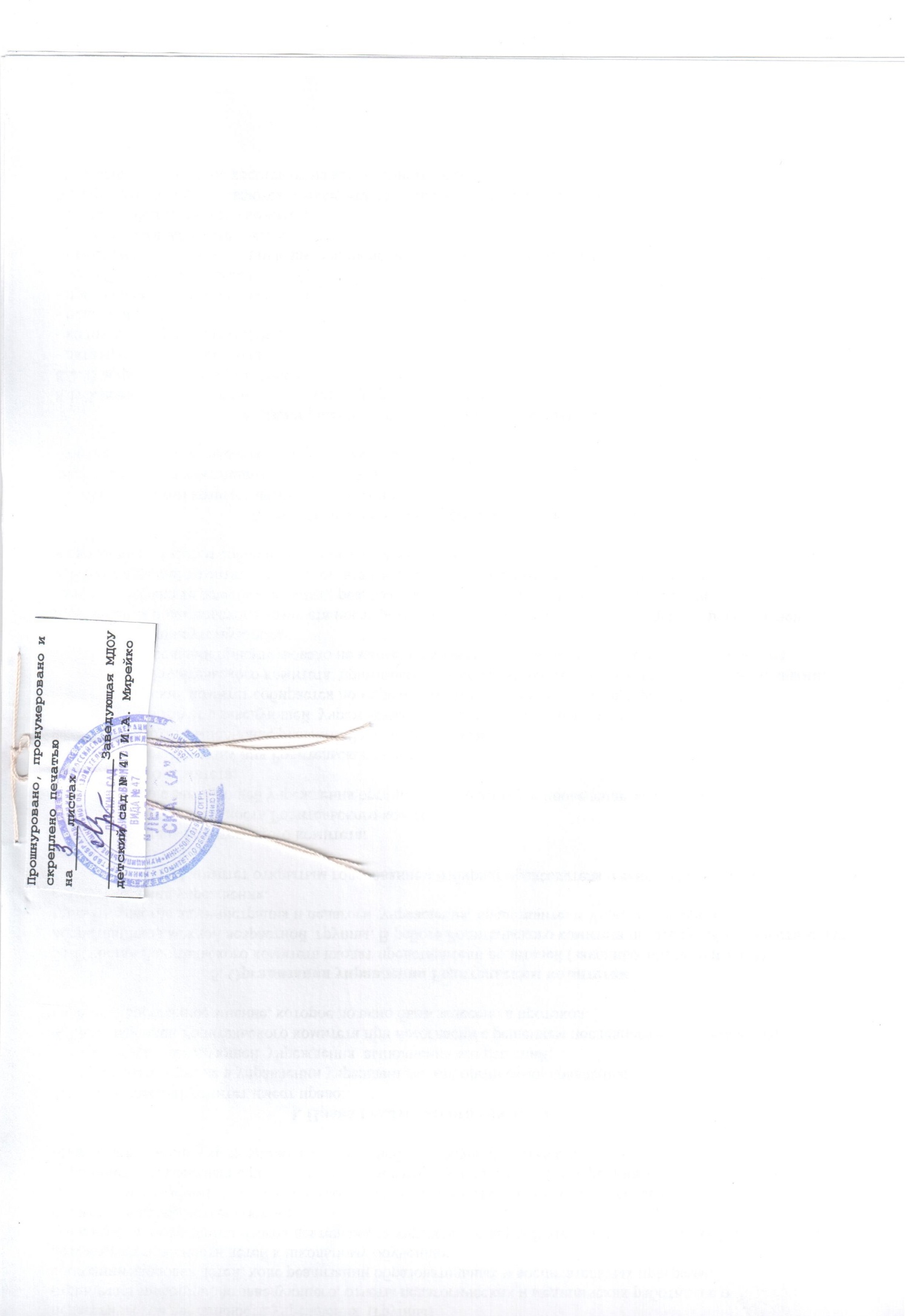 